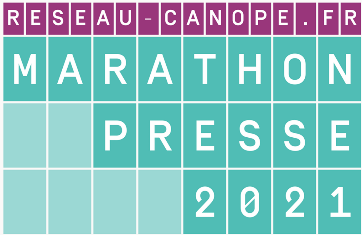 Comment mettre en œuvre le dispositif MP en classe ?  Proposition – Sélectionner parmi les sujets et les défis ceux que vous aimeriez voir traiter par vos élèves. Inscrivez-vous sur eTwinning Recherchez dans l’onglet « Personnes » d’eTwinningLive le nom d’une des deux co-fondatrices du projet et cliquez sur « Demande de contact ». Une fois votre demande acceptée, la co-fondatrice vous invitera à rejoindre le projet. N’hésitez pas à lui envoyer un mail pour l’informer de votre démarche. Rejoignez le Twinspace.  Présentez-vous dans la page dédiée (Présentation des enseignants) et créez des comptes pour vos élèves. Présentez le projet à vos élèves. Laissez-les découvrir les sujets et les défis. Choisissez avec vos élèves une présentation pour la classe (Présentation des classes) et consultez les présentations des autres classes. Vous pouvez aussi positionner votre établissement sur la carte collaborative.  Choisissez avec vos sujets et défis pour votre classe et positionnez-vous dans les tableaux correspondants (Sommaires des défis et sujets) Vous pouvez regarder si d’autres classes sont déjà positionnées sur ces défis et sujets : vous pourrez échanger avec eux, consulter leurs productions voire même réaliser des défis communs tout au long du projet. Organisez votre planning pour définir sur quels créneaux vos élèves vont pouvoir réaliser les défis et sujets et fixez des échéances. 